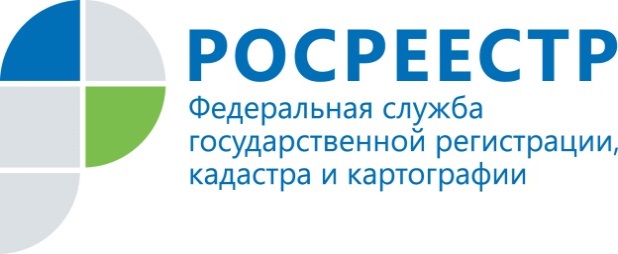 Управление Росреестра пополняет бюджет Красноярского краяПо итогам 11 месяцев текущего года Управление Росреестра по Красноярскому краю перечислило в краевой бюджет 151, 4 млн. рублей, что на 113% больше аналогичного периода 2015 года (71,0 млн. рублей).На 17% увеличились поступления в местные бюджеты муниципальных образований нашего региона (8,1 млн. рублей за 11 месяцев 2015 года; 9,5 млн. рублей за 11 месяцев 2016 года).Увеличение поступлений связано с тем, что по действующему законодательству, если  документы на государственную регистрацию прав на недвижимое имущество подаются через Многофункциональный центр, 50% средств от госпошлины остаются в регионе.СправкаСогласно ст.56 Бюджетного кодекса Российской Федерации, поступления распределяются между федеральным бюджетом и бюджетом субъекта.  При этом перечисленные поступления складываются из уплаченной юридическими и физическими лицами госпошлины и штрафов, взимаемых за нарушение земельного законодательства, за невыполнение в установленные сроки предписаний.Пресс-служба Управления Росреестра по Красноярскому краю(391) 2- 524-367
(391) 2- 524-356Страница «ВКонтакте» http://vk.com/to24.rosreestr